Вариант 004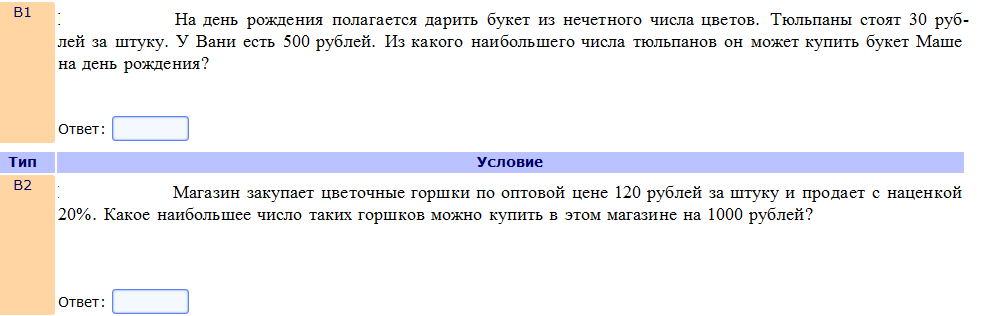 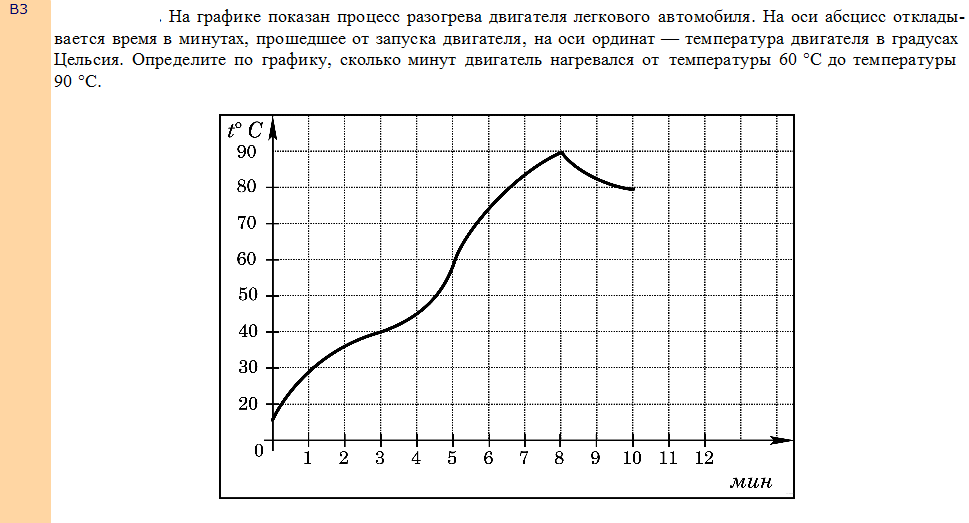 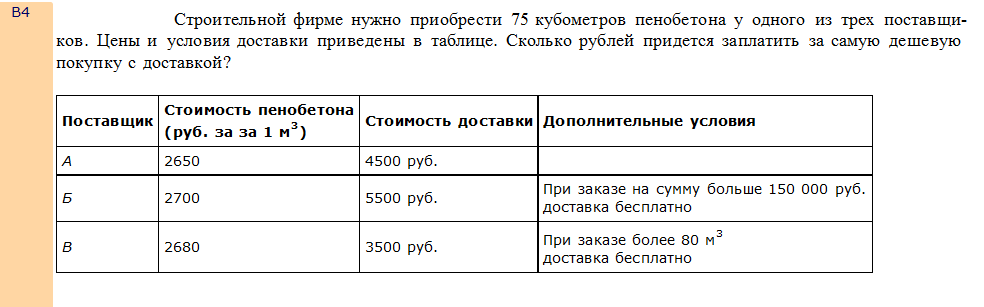 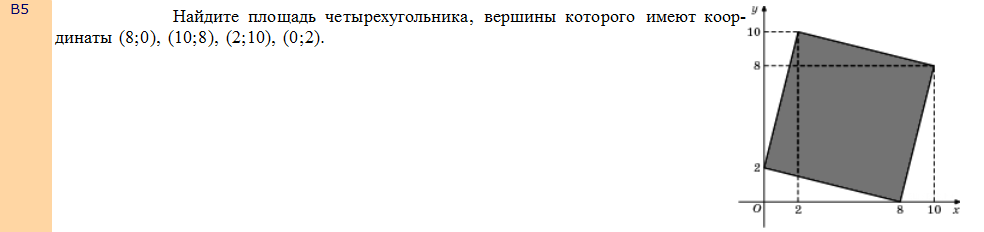 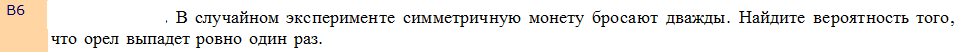 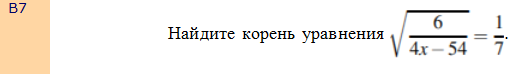 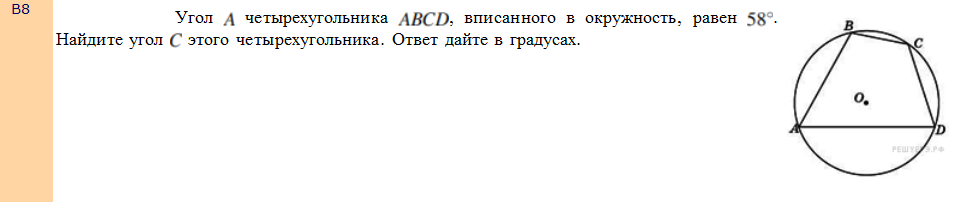 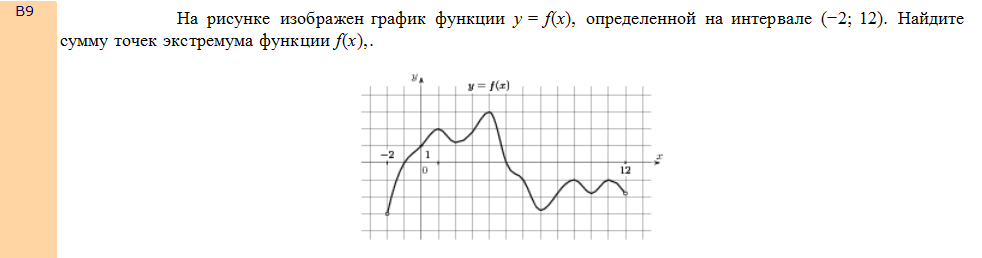 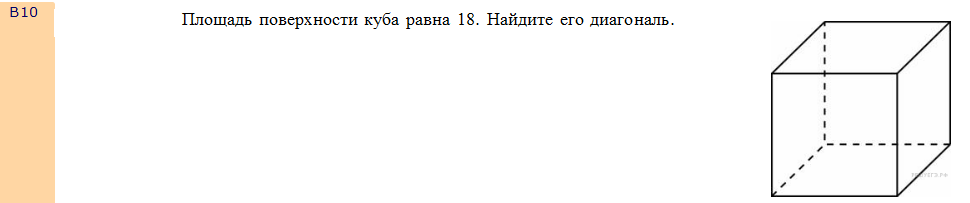 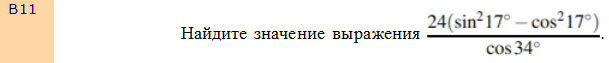 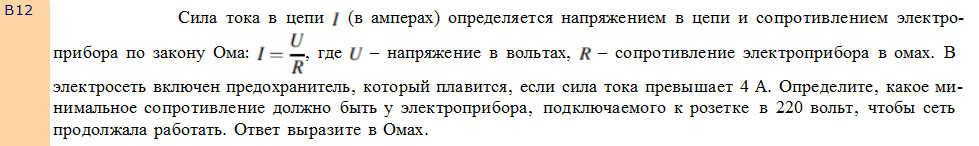 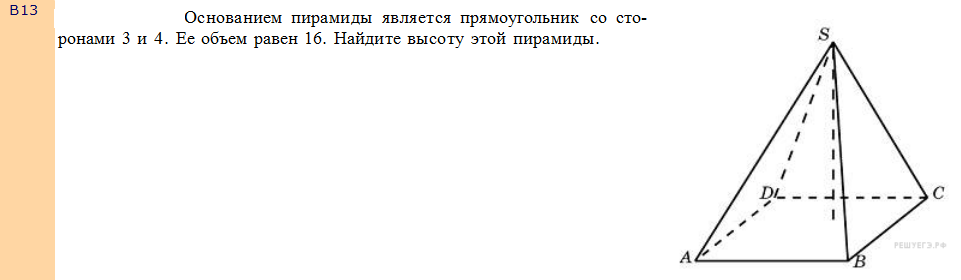 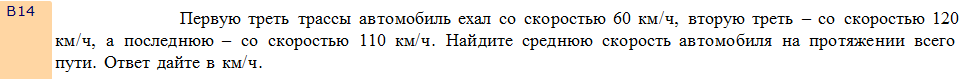 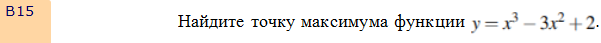 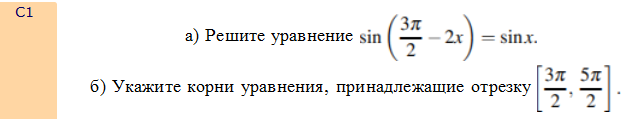 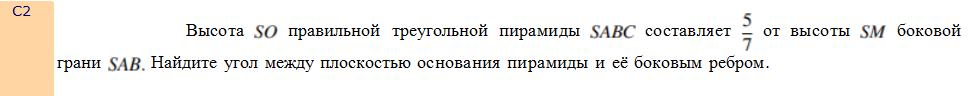 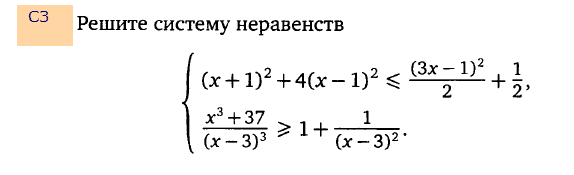 